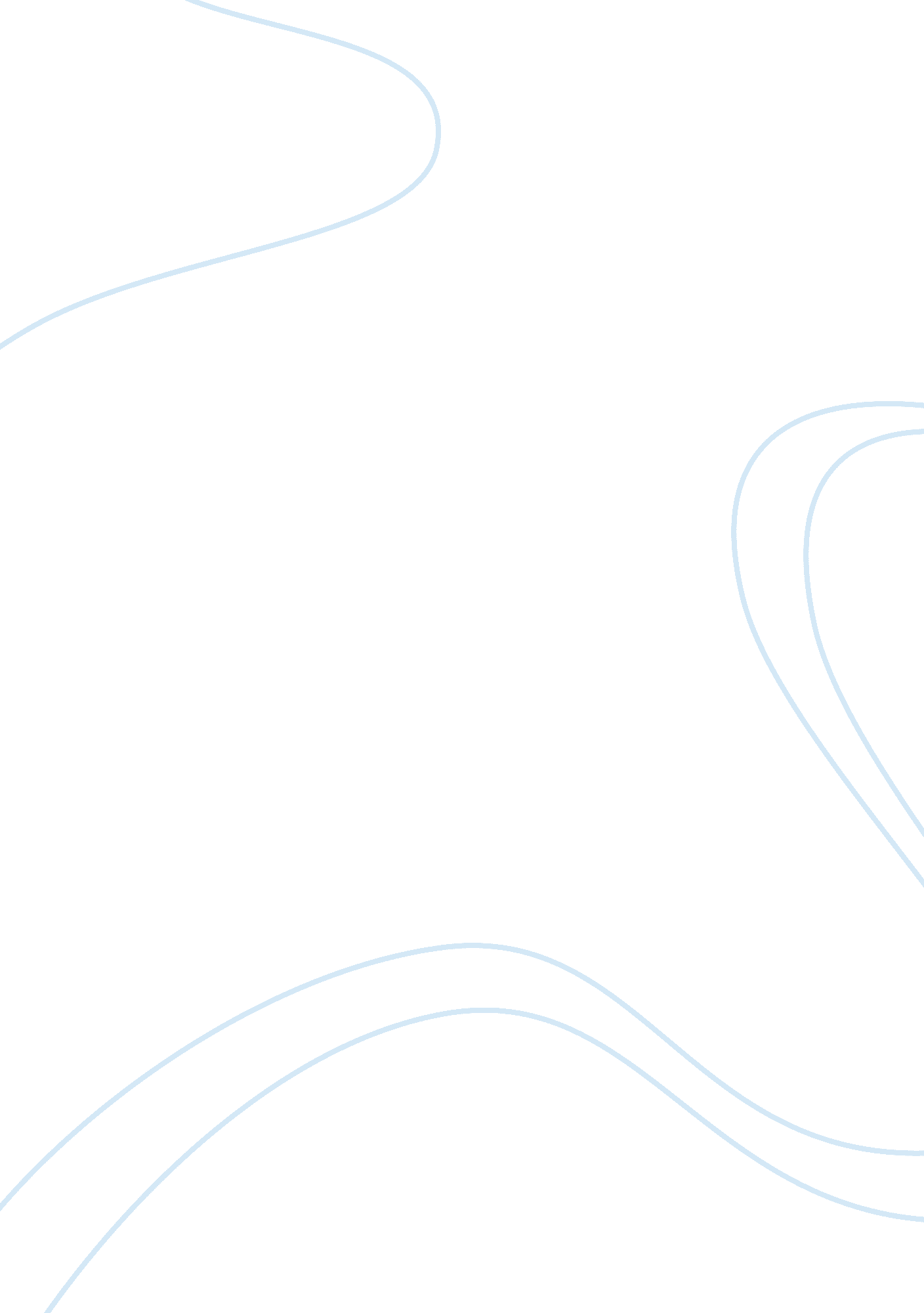 We are too dependent on technologyTechnology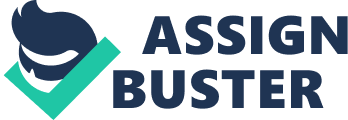 We Are Too Dependent on Technology Have you ever gad one of those mornings where nothing goes right? You woke up late; you have to take a cold shower, and to make things worse you even have to walk Into class late and explain why. You're already in a bad mood, and then you realize that you left your cell phone at home. No phone means no life. You suddenly feel cut off from the technological world. Technology has transformed the way we function through out the day; and I think that teenagers definitely depend on technology too much. Depending on technology has caused us to lose the ability to think for ourselves. Instead of having to figure out the answers to questions, we Just go on the Internet and find the answer that way. Everyone does It, because we Like to take the easy way out. For example, we even have dealt calculators so that we don't have to multiply, delved. Add, or subtract by ourselves. Technology was Invented to help us. But Instead people are using it as an excuse to be lazy. Due to the excessive use of testing and online chatting, teenagers writing skills have plummeted. Instead of writing letter to communicate with people far away, you can just send them a quick text to see how they are doing. Teenagers aren't worried about improving their writing skills as much as they are about staying in contact with their friends. And to make matters worse, most people don't know the spelling of deferent words, how to use correct grammar, or how to write in cursive. I believe that patience is a virtue, and no one can be entirely happy without it. A key part of having patience is determination. But the misuse of technology is causing children to lack patience. For example, if it takes too long for a weapon to load, you might find yourself becoming frustrated. I personally think the worst thing about technology is the fact that children are becoming obese and don't participate in physical activities anymore. Instead of going outside and playing, they would rather stay inside and play video games or talk to their friends over a social media site. It's unhealthy and parents should make sure that their kids arena always glued to their phones, computers, or the television. The bottom line is that we all are too dependent on technology. Instead of genealogy being a necessity, we should make It a luxury. We need to take control of our own lives and start thinking for ourselves Instead of letting a computer do It for By Susan_certain into class late and explain why. You're already in a bad mood, and then you realize Depending on technology has caused us to lose the ability to think for ourselves. Instead of having to figure out the answers to questions, we Just go on the internet and find the answer that way. Everyone does it, because we like to take the easy way out. For example, we even have digital calculators so that we don't have to multiply, vivid, add, or subtract by ourselves. Technology was invented to help us, but instead can Just send them a quick text to see how they are doing. Teenagers aren't worried different words, how to use correct grammar, or how to write in cursive. Becoming obese and don't participate in physical activities anymore. Instead of going that their kids aren't always glued to their phones, computers, or the television. Technology being a necessity, we should make it a luxury. Related essay: How technology has made our lives worse? 